MATERIAL ESCOLAR  6 Cuadernos, preferiblemente, “Lamela” (Cuadrovía)/Lider Papel; 2,5 mm (Con dos pegatinas; una para el nombre del alumno, otra para la asignatura. 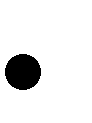 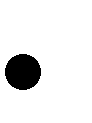 Diccionario de Español Bolígrafos: azul o negro y rojo. Lapicero “Staedtler” 2HB Goma de borrar  Sacapuntas Tijeras Barra de pegamento Compás Juego de reglas (escuadra, cartabón, transportador de ángulos…) Lapiceros de colores de madera Rotuladores Caja de 12 ceras blandas (mínimo) “Manley” Bolsa de aseo con jabón, toalla y botella pequeña de agua. Carpeta tamaño folio de plástico, tipo sobre (para llevar y traer controles, circulares, …) 500 folios. AGENDA ESCOLAR con una página por día y hojas de comunicación de profesores a las familias Block de dibujo con margen, tamaño DIN A4 MÚSICA:     -   Flauta dulce Honer de una sola pieza                       -   Cuadernillo pautado con 5 pentagramas.MATERIAL ESCOLAR “SANTÍSIMO CRISTO DE LA MISERICORDIA” EDUCACIÓN PRIMARIA CURSO     2017-186º ED. PRIMARIAAsignatura Título Autor Editorial Año ISBN Año aprobación Lengua Proyecto SAVIA.  VVAA SM. 2015 9788467575668 2015 Matemáticas 6PRI MATEM CAST SABER HACER ED15 VVAA Santillana 2015 9788468030333 2015 Science 6PRI NATURAL SCIENCE:PRIMARY STUDENT´S BOOK VVAA Santillana Richmond2015  97884680288422016 Ciencias Sociales 6PRI C SOCIALES  SABER HACER ED15 VVAA Santillana 2015 9788468087634 2015 Inglés Oxford Rooftops Activity Book 6 Helen Casey y Paul Shipton Oxford University Press 2015 9780194503822 2015 Inglés Diccionario COLLINS POCKET PLUS: ESPAÑOL-INGLES/ INGLESESPAÑOL VVAA Grijalbo 2011 9788425346668 2015 Valores Sociales y Cívicos (Sólo para los de No religión)6 Primaria. Savia VVAA SM 2015 9788467575903 2015 MATERIAL ESCOLAR “SANTÍSIMO CRISTO DE LA MISERICORDIA” EDUCACIÓN PRIMARIA CURSO      2016-176º PRIMARIA